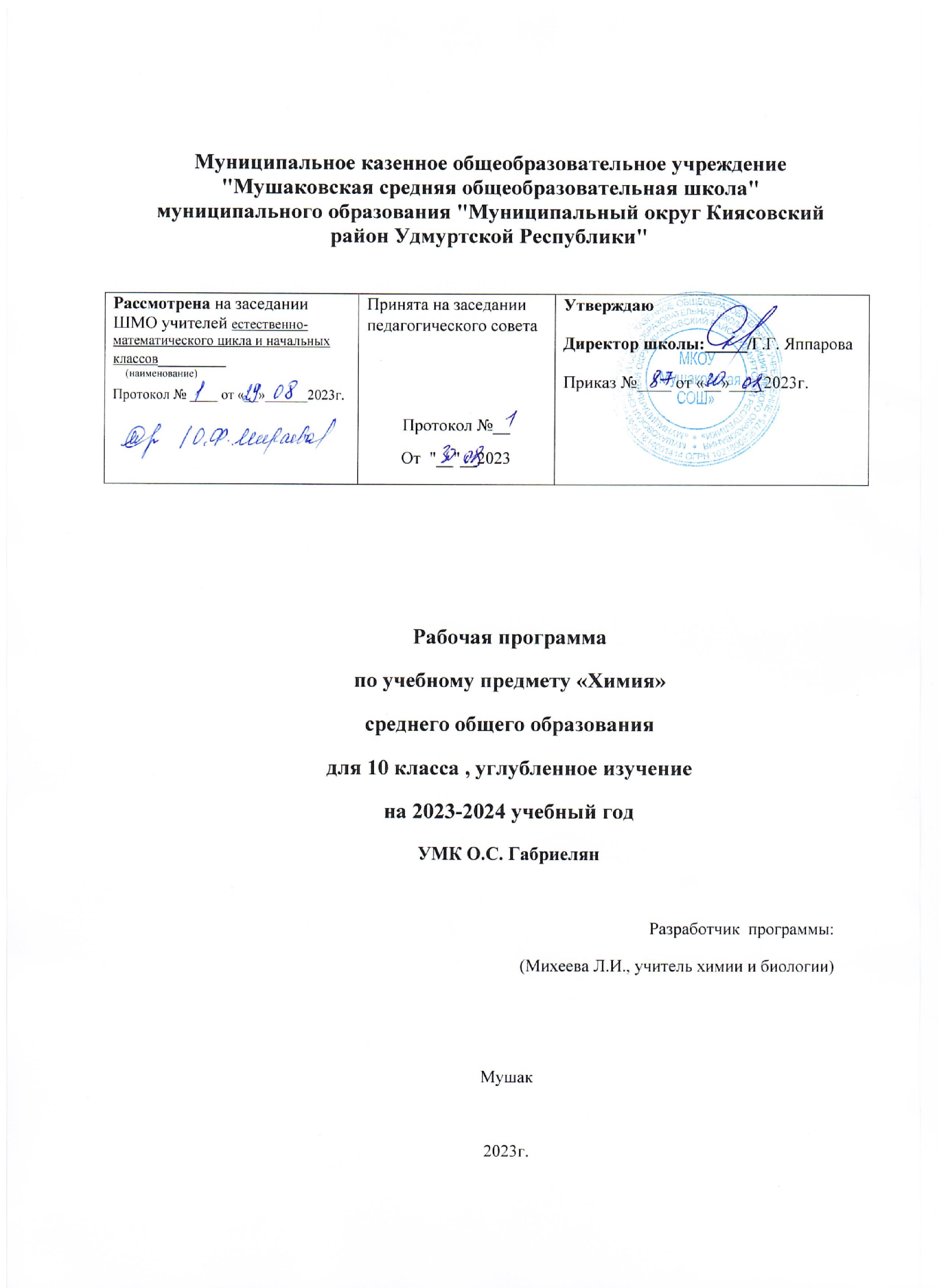                                                       Пояснительная записка Рабочая программа по химии для 10 класса составлена: на основе Федерального закона "Об образовании в Российской Федерации", в соответствии с Федеральным государственного образовательным стандартом основного общего образования, на основе Основной образовательной программы основного общего образования МКОУ «Мушаковская СОШ», с учетом Положения о рабочей программе МКОУ «Мушаковская СОШ», с учетом Рабочей программы воспитания МКОУ «Мушаковская СОШ».- Учебного плана МКОУ « Мушаковская СОШ» на 2023 - 2024 учебный год.Класс  10Количество часов:   всего -  102 ч.,   в неделю -  3 ч.Учебник: Габриелян О.С., Остроумов И.Г., Сладков С.А : Химия.  8 класс.– М.: Просвещение, 2020-128 с.Основу подходов к разработке программы по химии, к определению общей стратегии обучения, воспитания и развития обучающихся средствами учебного предмета «Химия» для 10–11 классов на базовом уровне составили концептуальные положения ФГОС СОО о взаимообусловленности целей, содержания, результатов обучения и требований к уровню подготовки выпускников.Химическое образование, получаемое выпускниками общеобразовательной организации, является неотъемлемой частью их образованности. Оно служит завершающим этапом реализации на соответствующем ему базовом уровне ключевых ценностей, присущих целостной системе химического образования. Эти ценности касаются познания законов природы, формирования мировоззрения и общей культуры человека, а также экологически обоснованного отношения к своему здоровью и природной среде. Реализуется химическое образование обучающихся на уровне среднего общего образования средствами учебного предмета «Химия», содержание и построение которого определены в программе по химии с учётом специфики науки химии, её значения в познании природы и в материальной жизни общества, а также с учётом общих целей и принципов, характеризующих современное состояние системы среднего общего образования в Российской Федерации.Химия как элемент системы естественных наук играет особую роль в современной цивилизации, в создании новой базы материальной культуры. Она вносит свой вклад в формирование рационального научного мышления, в создание целостного представления об окружающем мире как о единстве природы и человека, которое формируется в химии на основе понимания вещественного состава окружающего мира, осознания взаимосвязи между строением веществ, их свойствами и возможными областями применения.Тесно взаимодействуя с другими естественными науками, химия стала неотъемлемой частью мировой культуры, необходимым условием успешного труда и жизни каждого члена общества. Современная химия как наука созидательная, как наука высоких технологий направлена на решение глобальных проблем устойчивого развития человечества – сырьевой, энергетической, пищевой, экологической безопасности и охраны здоровья.В соответствии с общими целями и принципами среднего общего образования содержание предмета «Химия» (10–11 классы, базовый уровень изучения) ориентировано преимущественно на общекультурную подготовку обучающихся, необходимую им для выработки мировоззренческих ориентиров, успешного включения в жизнь социума, продолжения образования в различных областях, не связанных непосредственно с химией.Составляющими предмета «Химия» являются базовые курсы – «Органическая химия» и «Общая и неорганическая химия», основным компонентом содержания которых являются основы базовой науки: система знаний по неорганической химии (с включением знаний из общей химии) и органической химии. Формирование данной системы знаний при изучении предмета обеспечивает возможность рассмотрения всего многообразия веществ на основе общих понятий, законов и теорий химии.Структура содержания курсов – «Органическая химия» и «Общая и неорганическая химия» сформирована в программе по химии на основе системного подхода к изучению учебного материала и обусловлена исторически обоснованным развитием знаний на определённых теоретических уровнях. Так, в курсе органической химии вещества рассматриваются на уровне классической теории строения органических соединений, а также на уровне стереохимических и электронных представлений о строении веществ. Сведения об изучаемых в курсе веществах даются в развитии – от углеводородов до сложных биологически активных соединений. В курсе органической химии получают развитие сформированные на уровне основного общего образования первоначальные представления о химической связи, классификационных признаках веществ, зависимости свойств веществ от их строения, о химической реакции.Под новым углом зрения в предмете «Химия» базового уровня рассматривается изученный на уровне основного общего образования теоретический материал и фактологические сведения о веществах и химической реакции. Так, в частности, в курсе «Общая и неорганическая химия» обучающимся предоставляется возможность осознать значение периодического закона с общетеоретических и методологических позиций, глубже понять историческое изменение функций этого закона – от обобщающей до объясняющей и прогнозирующей.Единая система знаний о важнейших веществах, их составе, строении, свойствах и применении, а также о химических реакциях, их сущности и закономерностях протекания дополняется в курсах 10 и 11 классов элементами содержания, имеющими культурологический и прикладной характер. Эти знания способствуют пониманию взаимосвязи химии с другими науками, раскрывают её роль в познавательной и практической деятельности человека, способствуют воспитанию уважения к процессу творчества в области теории и практических приложений химии, помогают выпускнику ориентироваться в общественно и личностно значимых проблемах, связанных с химией, критически осмысливать информацию и применять её для пополнения знаний, решения интеллектуальных и экспериментальных исследовательских задач. В целом содержание учебного предмета «Химия» данного уровня изучения ориентировано на формирование у обучающихся мировоззренческой основы для понимания философских идей, таких как: материальное единство неорганического и органического мира, обусловленность свойств веществ их составом и строением, познаваемость природных явлений путём эксперимента и решения противоречий между новыми фактами и теоретическими предпосылками, осознание роли химии в решении экологических проблем, а также проблем сбережения энергетических ресурсов, сырья, создания новых технологий и материалов.В плане решения задач воспитания, развития и социализации обучающихся принятые программой по химии подходы к определению содержания и построения предмета предусматривают формирование универсальных учебных действий, имеющих базовое значение для различных видов деятельности: решения проблем, поиска, анализа и обработки информации, необходимых для приобретения опыта практической и исследовательской деятельности, занимающей важное место в познании химии.В практике преподавания химии как на уровне основного общего образования, так и на уровне среднего общего образования, при определении содержательной характеристики целей изучения предмета направлением первостепенной значимости традиционно признаётся формирование основ химической науки как области современного естествознания, практической деятельности человека и как одного из компонентов мировой культуры. С методической точки зрения такой подход к определению целей изучения предмета является вполне оправданным.Согласно данной точке зрения главными целями изучения предмета «Химия» на базовом уровне (10 –11 кл.) являются:формирование системы химических знаний как важнейшей составляющей естественно-научной картины мира, в основе которой лежат ключевые понятия, фундаментальные законы и теории химии, освоение языка науки, усвоение и понимание сущности доступных обобщений мировоззренческого характера, ознакомление с историей их развития и становления;формирование и развитие представлений о научных методах познания веществ и химических реакций, необходимых для приобретения умений ориентироваться в мире веществ и химических явлений, имеющих место в природе, в практической и повседневной жизни;развитие умений и способов деятельности, связанных с наблюдением и объяснением химического эксперимента, соблюдением правил безопасного обращения с веществами.Наряду с этим, содержательная характеристика целей и задач изучения предмета в программе по химии уточнена и скорректирована в соответствии с новыми приоритетами в системе среднего общего образования. Сегодня в преподавании химии в большей степени отдаётся предпочтение практической компоненте содержания обучения, ориентированной на подготовку выпускника общеобразовательной организации, владеющего не набором знаний, а функциональной грамотностью, то есть способами и умениями активного получения знаний и применения их в реальной жизни для решения практических задач.В связи с этим при изучении предмета «Химия» доминирующее значение приобретают такие цели и задачи, как:адаптация обучающихся к условиям динамично развивающегося мира, формирование интеллектуально развитой личности, готовой к самообразованию, сотрудничеству, самостоятельному принятию грамотных решений в конкретных жизненных ситуациях, связанных с веществами и их применением;формирование у обучающихся ключевых навыков (ключевых компетенций), имеющих универсальное значение для различных видов деятельности: решения проблем, поиска, анализа и обработки информации, необходимых для приобретения опыта деятельности, которая занимает важное место в познании химии, а также для оценки с позиций экологической безопасности характера влияния веществ и химических процессов на организм человека и природную среду;развитие познавательных интересов, интеллектуальных и творческих способностей обучающихся: способности самостоятельно приобретать новые знания по химии в соответствии с жизненными потребностями, использовать современные информационные технологии для поиска и анализа учебной и научно-популярной информации химического содержания;формирование и развитие у обучающихся ассоциативного и логического мышления, наблюдательности, собранности, аккуратности, которые особенно необходимы, в частности, при планировании и проведении химического эксперимента;воспитание у обучающихся убеждённости в гуманистической направленности химии, её важной роли в решении глобальных проблем рационального природопользования, пополнения энергетических ресурсов и сохранения природного равновесия, осознания необходимости бережного отношения к природе и своему здоровью, а также приобретения опыта использования полученных знаний для принятия грамотных решений в ситуациях, связанных с химическими явлениями.В учебном плане среднего общего образования предмет «Химия» базового уровня входит в состав предметной области «Естественно-научные предметы».Общее число часов, отведённых для изучения химии, на базовом уровне среднего общего образования, составляет 68 часов: в 10 классе – 34 часа (1 час в неделю), в 11 классе – 34 часа (1 час в неделю).Планируемые результаты изучения учебного предметаЛичностные: – готовность и способность обучающихся к саморазвитию и самовоспитанию в соответствии с общечеловеческими ценностями и идеалами гражданского общества; – принятие и реализация ценностей здорового и безопасного образа жизни, бережное, ответственное и компетентное отношение к собственному физическому и психологическому здоровью; – неприятие вредных привычек: курения, употребления алкоголя, наркотиков. – уважение к своему народу, чувство ответственности перед Родиной, гордости за свой край, свою Родину, прошлое и настоящее многонационального народа России; – принятие гуманистических ценностей, осознанное, уважительное и доброжелательное отношение к другому человеку, его мнению, мировоззрению; – способность к сопереживанию и формирование позитивного отношения к людям, в том числе к лицам с ограниченными возможностями здоровья и инвалидам; бережное, ответственное и компетентное отношение к физическому и психологическому здоровью других людей, умение оказывать первую помощь; – развитие компетенций сотрудничества со сверстниками, детьми младшего возраста, взрослыми в образовательной, общественно полезной, учебно-исследовательской, проектной и других видах деятельности. – мировоззрение, соответствующее современному уровню развития науки, значимости науки, готовность к научно-техническому творчеству, владение достоверной информацией о передовых достижениях и открытиях мировой и отечественной науки, заинтересованность в научных знаниях об устройстве мира и общества; – готовность и способность к образованию, в том числе самообразованию, на протяжении всей жизни; сознательное отношение к непрерывному образованию как условию успешной профессиональной и общественной деятельности; – экологическая культура, бережное отношения к родной земле, природным богатствам России и мира; понимание влияния социально-экономических процессов на состояние природной и социальной среды, ответственность за состояние природных ресурсов; умения и навыки разумного природопользования, нетерпимое отношение к действиям, приносящим вред экологии; приобретение опыта эколого-направленной деятельности; – осознанный выбор будущей профессии как путь и способ реализации собственных жизненных планов; – потребность трудиться, уважение к труду и людям труда, трудовым достижениям, добросовестное, ответственное и творческое отношение к разным видам трудовой деятельности. Метапредметные: Регулятивные универсальные учебные действия – самостоятельно определять цели, задавать параметры и критерии, по которым можно определить, что цель достигнута; – ставить и формулировать собственные задачи в образовательной деятельности и жизненных ситуациях; – выбирать путь достижения цели, планировать решение поставленных задач, оптимизируя материальные и нематериальные затраты; – организовывать эффективный поиск ресурсов, необходимых для достижения поставленной цели; – сопоставлять полученный результат деятельности с поставленной заранее целью. Познавательные универсальные учебные действия – искать и находить обобщенные способы решения задач, в том числе, осуществлять развернутый информационный поиск и ставить на его основе новые (учебные и познавательные) задачи; – критически оценивать и интерпретировать информацию с разных позиций, распознавать и фиксировать противоречия в информационных источниках; – использовать различные модельно-схематические средства для представления существенных связей и отношений, а также противоречий, выявленных в информационных источниках; – находить и приводить критические аргументы в отношении действий и суждений другого; спокойно и разумно относиться к критическим замечаниям в отношении собственного суждения, рассматривать их как ресурс собственного развития; – выстраивать индивидуальную образовательную траекторию, учитывая ограничения со стороны других участников и ресурсные ограничения; менять и удерживать разные позиции в познавательной деятельности. Коммуникативные универсальные учебные действия – осуществлять деловую коммуникацию как со сверстниками, так и со взрослыми (как внутри образовательной организации, так и за ее пределами), подбирать партнеров для деловой коммуникации исходя из соображений результативности взаимодействия, а не личных симпатий; – при осуществлении групповой работы быть как руководителем, так и членом команды в разных ролях (генератор идей, критик, исполнитель, выступающий, эксперт и т.д.); – развернуто, логично и точно излагать свою точку зрения с использованием адекватных (устных и письменных) языковых средств; Предметные: В результате изучения учебного предмета «Химия» на уровне среднего общего образования: Выпускник на базовом уровне научится: – раскрывать на примерах роль химии в формировании современной научной картины мира и в практической деятельности человека; – демонстрировать на примерах взаимосвязь между химией и другими естественными науками; – раскрывать на примерах положения теории химического строения А.М. Бутлерова; – понимать физический смысл Периодического закона Д.И. Менделеева и на его основе объяснять зависимость свойств химических элементов и образованных ими веществ от электронного строения атомов; – объяснять причины многообразия веществ на основе общих представлений об их составе и строении; – применять правила систематической международной номенклатуры как средства различения и идентификации веществ по их составу и строению; – составлять молекулярные и структурные формулы органических веществ как носителей информации о строении вещества, его свойствах и принадлежности к определенному классу соединений; – характеризовать органические вещества по составу, строению и свойствам, устанавливать причинно-следственные связи между данными характеристиками вещества; – приводить примеры химических реакций, раскрывающих характерные свойства типичных представителей классов органических веществ с целью их идентификации и объяснения области применения; – прогнозировать возможность протекания химических реакций на основе знаний о типах химической связи в молекулах реагентов и их реакционной способности; – использовать знания о составе, строении и химических свойствах веществ для безопасного применения в практической деятельности; – приводить примеры практического использования продуктов переработки нефти и природного газа, высокомолекулярных соединений (полиэтилена, синтетического каучука, ацетатного волокна); – проводить опыты по распознаванию органических веществ: глицерина, уксусной кислоты, непредельных жиров, глюкозы, крахмала, белков – в составе пищевых продуктов и косметических средств; – владеть правилами и приемами безопасной работы с химическими веществами и лабораторным оборудованием; – устанавливать зависимость скорости химической реакции и смещения химического равновесия от различных факторов с целью определения оптимальных условий протекания химических процессов; – приводить примеры гидролиза солей в повседневной жизни человека; – приводить примеры окислительно-восстановительных реакций в природе, производственных процессах и жизнедеятельности организмов; – приводить примеры химических реакций, раскрывающих общие химические свойства простых веществ – металлов и неметаллов; – проводить расчеты на нахождение молекулярной формулы углеводорода по продуктам сгорания и по его относительной плотности и массовым долям элементов, входящих в его состав; – владеть правилами безопасного обращения с едкими, горючими и токсичными веществами, средствами бытовой химии; – осуществлять поиск химической информации по названиям, идентификаторам, структурным формулам веществ; – критически оценивать и интерпретировать химическую информацию, содержащуюся в сообщениях средств массовой информации, ресурсах Интернета, научно-популярных статьях с точки зрения естественно-научной корректности в целях выявления ошибочных суждений и формирования собственной позиции; – представлять пути решения глобальных проблем, стоящих перед человечеством: экологических, энергетических, сырьевых, и роль химии в решении этих проблем. Выпускник на базовом уровне получит возможность научиться:– иллюстрировать на примерах становление и эволюцию органической химии как науки на различных исторических этапах ее развития; – использовать методы научного познания при выполнении проектов и учебно-исследовательских задач по изучению свойств, способов получения и распознавания органических веществ; – объяснять природу и способы образования химической связи: ковалентной (полярной, неполярной), ионной, металлической, водородной – с целью определения химической активности веществ; – устанавливать генетическую связь между классами органических веществ для обоснования принципиальной возможности получения органических соединений заданного состава и строения; – устанавливать взаимосвязи между фактами и теорией, причиной и следствием при анализе проблемных ситуаций и обосновании принимаемых решений на основе химических знаний. Требования к уровню подготовки обучающихся.Учащиеся в результате усвоения раздела должны знать/понимать: важнейшие химические понятия: вещество, химический элемент, атом, молекула, относительная атомная и молекулярная массы, ион, аллотропия, изотопы, химическая связь, электроотрицательность, валентность, степень окисления, моль, молярная масса, молярный объём, вещества молекулярного и немолекулярного строения, растворы, электролит и неэлектролит, электролитическая диссоциация, окислитель и восстановитель, окисление и восстановление, тепловой эффект реакции, скорость химической реакции, катализ, химическое равновесие, углеродный скелет, функциональная группа, изомерия, гомология; основные законы химии: сохранение массы веществ, постоянства состава, периодический закон; основные теории химии: химической связи, электролитической диссоциации, строения органических соединений; важнейшие вещества и материалы: метан, этилен, ацетилен; бензол, этанол, жиры, мыла, глюкоза, сахароза, крахмал, клетчатка, белки, искусственные и синтетические волокна, каучуки, пластмассы; уметь: называть изученные вещества по «тривиальной» и международной номенклатуре; определять: валентность и степень окисления химических элементов, тип химической связи в соединениях, заряд иона, характер среды в водных растворах органических соединений, окислитель и восстановитель, принадлежность веществ к различным классам органических соединений; характеризовать: основные классы органических соединений; строение и химические свойства изученных органических соединений; объяснять: зависимость свойств веществ от их состава и строения; природу химической связи (ионной, ковалентной, металлической), зависимость скорости химической реакции и положения химического равновесия от различных факторов; выполнять химический эксперимент по распознаванию важнейших органических веществ; проводить самостоятельный поиск химической информации с использованием различных источников (научно-популярных изданий, компьютерных баз данных, ресурсов Интернета); использовать компьютерные технологии для обработки и передачи химической информации и её представления в различных формах; использовать приобретённые знания и умения в практической деятельности и повседневной жизни для: объяснения химических явлений, происходящих в природе, быту и на производстве; определения возможности протекания химических превращений в различных условиях и оценки их последствий; экологически грамотного поведения в окружающей среде; оценки влияния химического загрязнения окружающей среды на организм человека и другие живые организмы; безопасного обращения с горючими и токсичными веществами, лабораторным оборудованием; приготовления растворов заданной концентрации в быту и на производстве; критической оценки достоверности химической информации, поступающей из разных источников. СОДЕРЖАНИЕ КУРСАПрофильный уровень. 3 ч в неделю (всего 102 часа)Курс четко делится на две части соответственно годам обучения: органическую химию (10 класс) и общую химию (11 класс).В первой части курса 10 класса, после введения основных понятий органической химии и повторения электронного строения атома углерода (раздел «Введение»), рассматривается строение и классификация органических соединений, теоретическую основу которой составляет современная теория химического строения с некоторыми элементами электронной теории и стереохимии. Логическим продолжением ведущей идеи о взаимосвязи веществ (состав—строение—свойства) является тема «Химические реакции в органической химии», которая знакомит учащихся с классификацией реакций и дает представление о некоторых механизмах их протекания. Полученные в первых темах теоретические знания учащихся затем закрепляются и развиваются на богатом фактическом материале химии классов органических соединений, которые рассматриваются в порядке усложнения от более простых (углеводородов) до наиболее сложных (биополимеров). Такое построение курса позволяет усилить дедуктивный подход к изучению органической химии.ОРГАНИЧЕСКАЯ ХИМИЯ.10 классВведение. Предмет органической химии. Особенности строения и свойств органических соединений. Значение и роль органической химии в системе естественных наук и в жизни общества. Краткий очерк истории развития органической химии.Предпосылки создания теории строения: теория радикалов и теория типов, работы А.Кекуле, Э. Франкланда и А. М. Бутлерова, съезд врачей и естествоиспытателей в, г. Шпейере. Основные положения теории строения органических соединений А. М. Бутлерова. Химическое строение и свойства органических веществ. Изомерия на примере н-бутана и изобутана.Электронное облако и орбиталь, их формы: s- и р-. Электронные и электронно-графические формулы атома углерода в нормальном и возбужденном состояниях. Ковалентная химическая связь и ее разновидности: s- и p-. Образование молекул Н2, Cl2,N2, HCl, H2O, NH3, CH4, C2H4, C2H2. Водородная связь. Образование ионов NH+4 и H3O+. Сравнение обменного и донорно-акцепторного механизмов образования ковалентной связи.Первое валентное состояние — sp3-гибридизация — на примере молекулы метана и других алканов. Второе валентное состояние — sp2-гибридизация — на примере молекулы этилена. Третье валентное состояние — sp-гибридизация — на примере молекулы ацетилена. Геометрия молекул этих веществ и характеристика видов ковалентной связи в них. Модель Гиллеспи для объяснения взаимного отталкивания гибридных орбиталей и их расположения в пространстве с минимумом энергии.Демонстрации. Коллекция органических веществ, материалов и изделий из них. Модели молекул CH4и СН3ОН; C2H2, C2H4и C6H6; н-бутана и изобутана. Взаимодействие натрия с этанолом и отсутствие взаимодействия с диэтиловым эфиром. Коллекция полимеров, природных и синтетических каучуков, лекарственных препаратов, красителей. Шаростержневые и объемные модели молекул Н2, Cl2, N2, H2O, CH4. Шаростержневые и объемные модели CH4, C2H4, C2H2. Модель отталкивания гибридных орбиталей, выполненная с помощью воздушных шаров.Строение и классификация органических соединенийКлассификация органических соединений по строению углеродного скелета:ациклические (алканы, алкены, алкины, алкадиены), карбоциклические (циклоалканы и арены) и гетероциклические. Классификация органических соединений по функциональным группам: спирты, фенолы, простые эфиры, альдегиды, кетоны, карбоновые кислоты, сложные эфиры.Тривиальные названия веществ. Номенклатура рациональная и ИЮПАК (IUPAC). Принципы образования названий органических соединений по ИЮПАК: замещения, родоначальной структуры, старшинства характеристических групп.Структурная изомерия и ее виды: изомерия «углеродного скелета», изомерия положения (кратной связи и функциональной группы), межклассовая изомерия. Пространственная изомерия и ее виды: геометрическая и оптическая. Биологическое значение оптической изомерии. Отражение особенностей строения молекул геометрических и оптических изомеров в их названиях.Демонстрации. Образцы представителей различных классов органических соединений и шаростержневые или объемные модели их молекул. Таблицы «Название алканов и алкильных заместителей» и «Основные классы органических соединений». Модели молекул изомеров разных видов изомерии.Лабораторные опыты. Изготовление моделей молекул веществ — представителей различных классов органических соединений.Реакции органических соединенийПонятие о реакциях замещения. Галогенирование алканов и аренов, щелочной гидролиз галогеналканов.Понятие о реакциях присоединения. Гидрирование, гидрогалогенирование, галогенирование. Реакции полимеризации и поликонденсации.Понятие о реакциях отщепления (элиминирования). Дегидрирование алканов. Дегидратация спиртов. Дегидрохлорирование на примере галогеналканов. Понятие о крекинге алканов и деполимеризации полимеров.Реакции изомеризации. Гомолитический и гетеролитический разрыв ковалентной химической связи; образование ковалентной связи по донорно-акцепторному механизму. Понятие о нуклеофиле и электрофиле. Классификация реакций по типу реагирующих частиц (нуклеофильные и электрофильные) и принципу изменения состава молекулы. Взаимное влияние атомов в молекулах органических веществ. Индуктивный и мезомерный эффекты. Правило Марковникова.Расчетные задачи. Вычисление выхода продукта реакции от теоретически возможного. Комбинированные задачи. Демонстрации. Взрыв смеси метана с хлором. Обесцвечивание бромной воды этиленом и ацетиленом. Получение фенолформальдегидной смолы и полимера. Деполимеризация полиэтилена. Получение этилена из этанола. Крекинг керосина. Взрыв гремучего газа. Горение метана или пропан-бутановой смеси (из газовой зажигалки). Взрыв смеси метана или пропан-бутановой смеси с кислородом (воздухом).УглеводородыПонятие об углеводородахА л к а н ы. Гомологический ряд и общая формула алканов. Строение молекулы метана и других алканов. Изомерия алканов. Физические свойства алканов. Алканы в природе. Промышленные способы получения: крекинг алканов, фракционная перегонка нефти. Лабораторные способы получения алканов: синтез Вюрца, декарбоксилирование солей карбоновых кислот, гидролиз карбида алюминия. Реакции замещения. Горение алканов в различных условиях. Термическое разложение алканов. Изомеризация алканов. Применение алканов. Механизм реакции радикального замещения, его стадии. Практическое использование знаний о механизме (свободнорадикальном) реакций в правилах техники безопасности в быту и на производстве.А л к е н ы. Гомологический ряд и общая формула алкенов. Строение молекулы этилена и других алкенов. Изомерия алкенов: структурная и пространственная. Номенклатура и физические свойства алкенов. Получение этиленовых углеводородов из алканов, галогеналканов, спиртов. Поляризация p-связи в молекулах алкенов на примере пропена. Понятие об индуктивном (+I) эффекте на примере молекулы пропена. Реакции присоединения (галогенирование, гидрогалогенирование, гидратация, гидрирование). Реакции окисления и полимеризации алкенов. Применение алкенов на основе их свойств. Механизм реакции электрофильного присоединения к алкенам. Окисление алкенов в «мягких» и «жестких» условиях.А л к и н ы. Гомологический ряд алкинов. Общая формула. Строение молекулы ацетилена и других алкинов. Изомерия алкинов. Номенклатура ацетиленовых углеводородов. Получение алкинов: метановый и карбидный способы. Физические свойства алкинов. Реакции присоединения: галогенирование, гидрогалогенирование, гидратация (реакция Кучерова), гидрирование. Тримеризация ацетилена в бензол. Окисление алкинов. Особые свойства терминальных алкинов. Применение алкинов. А л к а д и е н ы. Общая формула алкадиенов. Строение молекул. Изомерия и номенклатура алкадиенов. Физические свойства. Взаимное расположение p-связей в молекулах алкадиенов: кумулированное, сопряженное, изолированное. Особенности строения сопряженных алкадиенов, их получение. Аналогия в химических свойствах алкенов и алкадиенов. Полимеризация алкадиенов. Натуральный и синтетический каучуки. Вулканизация каучука. Резина. Работы С. В. Лебедева. Особенности реакций присоединения к алкадиенам с сопряженными p-связями.Ц и к л о а л к а н ы. Гомологический ряд и общая формула циклоалканов. Напряжение цикла в С3Н6, С4Н8и С5Н10, конформацииС6Н12. Изомерия циклоалканов (углеродного скелета, цис-, транс-, межклассовая). Получение и химические свойства циклоалканов: горение, разложение, радикальное замещение, изомеризация. Особые свойства циклопропана, циклобутана.А р е н ы. Бензол как представитель аренов. Строение молекулы бензола. Сопряжение p-связей. Изомерия и номенклатура аренов, их получение. Гомологи бензола. Влияние боковой цепи на электронную плотность сопряженного p-облака в молекулах гомологов бензола на примере толуола. Химические свойства бензола. Реакции замещения с участием бензола: галогенирование, нитрование и алкилирование. Применение бензола и его гомологов. Радикальное хлорирование бензола. Условия проведения реакции радикального хлорирования бензола. Каталитическое гидрирование бензола. Механизм реакций электрофильного замещения: галогенирования и нитрования бензола и его гомологов. Сравнение реакционной способности бензола и толуола в реакциях замещения. Ориентирующее действие метильной группы в реакциях замещения с участием толуола. Ориентанты I и II рода в реакциях замещения с участием аренов. Реакции по боковой цепи алкилбензолов.Природные источники углеводородов. Нефть и ее промышленная переработка. Фракционная перегонка, термический и каталитический крекинг. Природный газ, его состав и практическое использование. Каменный уголь. Коксование каменного угля. Происхождение природных источников углеводородов. Риформинг, алкилирование и ароматизация нефтепродуктов. Экологические аспекты добычи, переработки и использования полезных ископаемых.Расчетные задачи. Нахождение молекулярной формулы органического соединения по массе (объему) продуктов сгорания. Нахождение молекулярной формулы вещества по его относительной плотности и массовой доле элементов в соединениях. Комбинированные задачи. Демонстрации. Получение метана из ацетата натрия и гидроксида натрия. Модели молекул алканов — шаростержневые и объемные. Горение метана, пропан-бутановой смеси, парафина в условиях избытка и недостатка кислорода. Взрыв смеси метана с воздухом. Отношение метана, пропан-бутановой смеси, бензина, парафина к бромной воде и раствору перманганата калия. Взрыв смеси метана и хлора, инициируемый освещением. Восстановление оксида меди (II) парафином. Шаростержневые и объемные модели молекул структурных и пространственных изомеров алкенов. Объемные модели молекул алкенов. Получение этена из этанола. Обесцвечивание этеном бромной воды. Обесцвечивание этеном раствора перманганата калия. Горение этена. Получение ацетилена из карбида кальция. Взаимодействие ацетилена с бромной водой. Взаимодействие ацетилена с раствором перманганата калия. Горение ацетилена. Взаимодействие ацетилена с раствором соли меди или серебра. Модели (шаростержневые и объемные) молекул алкадиенов с различным взаимным расположением p-связей. Деполимеризация каучука. Модели (шаростержневые и объемные) молекул алкадиенов с различным взаимным расположением p-связей. Коагуляция млечного сока каучуконосов (молочая, одуванчиков или фикуса).Шаростержневые модели молекул циклоалканов и алкенов. Отношение циклогексана к раствору перманганата калия и бромной воде.Шаростержневые и объемные модели молекул бензола и его гомологов. Разделение с помощью делительной воронки смеси бензол—вода. Растворение в бензоле различных органических и неорганических (например, серы) веществ. Экстрагирование красителей и других веществ (например, иода) бензолом из водных растворов. Горение бензола. Отношение бензола к бромной воде и раствору перманганата калия. Получение нитробензола.Коллекция «Природные источники углеводородов». Сравнение процессов горения нефти и природного газа. Образование нефтяной пленки на поверхности воды. Каталитический крекинг парафина. Растворение парафина в бензине и испарение растворителя из смеси. Плавление парафина и его отношение к воде (растворение, сравнение плотностей, смачивание). Разделение смеси бензин—вода с помощью делительной воронки.Лабораторные опыты. Изготовление парафинированной бумаги, испытание ее свойств — отношение к воде и жирам. Обнаружение Н2О, сажи, СО2 в продуктах горения свечи. Изготовление моделей галогеналканов. Обнаружение непредельных соединений в нефтепродуктах. Ознакомление с образцами полиэтилена и полипропилена. Распознавание образцов алканов и алкенов. Обнаружение воды, сажи и углекислого газа в продуктах горения углеводородов. Изготовление моделей алкинов и их изомеров. Ознакомление с коллекцией «Каучук и резина». Ознакомление с физическими свойствами бензола. Изготовление и использование простейшего прибора для хроматографии. Распознавание органических веществ. Определение качественного состава парафина или бензола. Получение ацетилена и его окис-ление раствором KMnO4 или бромной водой.Кислородсодержащие соединенияС п и р т ы. Состав и классификация спиртов. Изомерия спиртов (положение гидроксильных групп, межклассовая, углеродного скелета). Физические свойства спиртов, их получение. Межмолекулярная водородная связь. Особенности электронного строения молекул спиртов. Химические свойства спиртов, обусловленные наличием в молекулах гидроксильных групп: образование алкоголятов, взаимодействие с галогеноводородами, межмолекулярная и внутримолекулярная дегидратация, этерификация, окисление и дегидрирование спиртов. Особенности свойств многоатомных спиртов. Качественная реакция на многоатомные спирты. Важнейшие представители спиртов. Физиологическое действие метанола и этанола. Алкоголизм, его последствия. Профилактика алкоголизма.Ф е н о л ы. Фенол, его физические свойства и получение. Химические свойства фенола как функция его строения. Кислотные свойства. Взаимное влияние атомов и групп в молекулах органических веществ на примере фенола. Поликонденсация фенола с формальдегидом. Качественная реакция на фенол. Применение фенола. Классификация фенолов. Сравнение кислотных свойств веществ, содержащих гидроксильную группу: воды, одно- и многоатомных спиртов, фенола. Электрофильное замещение в бензольном кольце. Применение производных фенола.А л ь д е г и д ы  и  к е т о н ы. Строение молекул альдегидов и кетонов, их изомерия и номенклатура. Особенности строения карбонильной группы. Физические свойства формальдегида и его гомологов. Отдельные представители альдегидов и кетонов. Химические свойства альдегидов, обусловленные наличием в молекуле карбонильной группы атомов (гидрирование, окисление аммиачными растворами оксида серебра и гидроксида меди (II)). Качественные реакции на альдегиды. Реакция поликонденсации формальдегида с фенолом. Особенности строения и химических свойств кетонов. Нуклеофильное присоединение к карбонильным соединениям. Присоединение циановодорода и гидросульфита натрия. Способы получения. Взаимное влияние атомов в молекулах. Галогенирование альдегидов и кетонов по ионному механизму на свету. Качественная реакция на метилкетоны.К а р б о н о в ы е  к и с л о т ы. Строение молекул карбоновых кислот и карбоксильной группы. Классификация и номенклатура карбоновых кислот. Физические свойства карбоновых кислот и их зависимость от строения молекул. Способы получения. Карбоновые кислоты в природе. Биологическая роль карбоновых кислот. Общие свойства неорганических и органических кислот (взаимодействие с металлами, оксидами металлов, основаниями, солями). Влияние углеводородного радикала на силу карбоновой кислоты. Реакция этерификации, условия ее проведения. Химические свойства непредельных карбоновых кислот, обусловленные наличием p-связи в молекуле. Реакции электрофильного замещения с участием бензойной кислоты.С л о ж н ы е  э ф и р ы. Строение сложных эфиров. Изомерия сложных эфиров (углеродного скелета и межклассовая). Номенклатура сложных эфиров. Обратимость реакции этерификации, гидролиз сложных эфиров. Равновесие реакции этерификации — гидролиза; факторы, влияющие на него. Решение расчетных задач на определение выхода продукта реакции (в %) от теоретически возможного, установление формулы и строения вещества по продуктам его сгорания (или гидролиза).Ж и р ы. Жиры как сложные эфиры глицерина и карбоновых кислот. Состав и строение жиров. Номенклатура и классификация жиров. Масла. Жиры в природе. Биологические функции жиров. Свойства жиров. Омыление жиров, получение мыла. Объяснение моющих свойств мыла. Гидрирование жидких жиров. Маргарин. Понятие о CMC. Объяснение моющих свойств мыла и CMC (в сравнении).Расчетные задачи. Вычисления по термохимическим уравнениям.Демонстрации. Физические свойства этанола, пропанола-1 и бутанола-1.Шаростержневые модели молекул изомеров с молекулярными формулами С3Н8О и С4Н10О. Количественное вытеснение водорода из спирта натрием. Сравнение реакций горения этилового и пропилового спиртов. Сравнение скоростей взаимодействия натрия с этанолом, пропанолом-2, глицерином. Получение простого эфира. Получение сложного эфира. Получение этена из этанола. Растворимость фенола в воде при обычной и повышенной температуре. Вытеснение фенола из фенолята натрия угольной кислотой. Реакция фенола с хлоридом железа (III). Реакция фенола с формальдегидом. Шаростержневые модели молекул альдегидов и изомерных им кетонов. Окисление бензальдегида на воздухе. Реакция «серебряного зеркала». Окисление альдегидов гидроксидом меди (II).Знакомство с физическими свойствами некоторых карбоновых кислот: муравьиной, уксусной, пропионовой, масляной, щавелевой, лимонной, олеиновой, стеариновой, бензойной. Возгонка бензойной кислоты. Отношение различных карбоновых кислот к воде. Сравнение кислотности среды водных растворов муравьиной и уксусной кислот одинаковой молярности. Получение приятно пахнущего сложного эфира. Отношение к бромной воде и раствору перманганата калия предельной и непредельной карбоновых кислот. Шаростержневые модели молекул сложных эфиров и изомерных им карбоновых кислот. Отношение сливочного, подсолнечного и машинного масла к водным растворам брома и перманганата калия.Лабораторные опыты. Растворение глицерина в воде. Взаимодействие глицерина с Cu(OH)2. Ректификация смеси вода—этанол (1—2 стадии). Взаимодействие фенола с раствором щелочи. Распознавание растворов фенолята натрия и карбоната натрия (барботаж выдыхаемого воздуха или действие сильной кислоты). Взаимодействие фенола с бромной водой. Распознавание водных растворов фенола и глицерина. Знакомство с физическими свойствами отдельных представителей альдегидов и кетонов: ацетальдегида, ацетона, водного раствора формальдегида. Окисление этанола в этаналь. Реакция «серебряного зеркала». Окисление альдегидов гидроксидом меди (II). Получение фенолоформальдегидного полимера. Взаимодействие раствора уксусной кислоты с магнием (цинком), оксидом меди  (II), гидроксидом железа  (III), раствором карбоната натрия, раствором стеарата калия (мыла). Ознакомление с образцами сложных эфиров. Отношение сложных эфиров к воде и органическим веществам (например, красителям). Выведение жирного пятна с помощью сложного эфира. Растворимость жиров в воде и органических растворителях. Распознавание сливочного масла и маргарина с помощью подкисленного теплого раствора KMnO4. Получение мыла. Сравнение моющих свойств хозяйственного мыла и СМС в жесткой воде.Экспериментальные задачи. Распознавание растворов ацетата натрия, карбоната натрия, силиката натрия и стеарата натрия. Распознавание образцов сливочного масла и маргарина. Получение карбоновой кислоты из мыла. Получение уксусной кислоты из ацетата натрия. Углеводы Моно-, ди- и полисахариды. Представители каждой группы.Биологическая роль углеводов. Их значение в жизни человека и общества.М о н о с а х а р и д ы. Глюкоза, ее физические свойства. Строение молекулы. Равновесия в растворе глюкозы. Зависимость химических свойств глюкозы от строения молекулы. Взаимодействие с гидроксидом меди (II) при комнатной температуре и нагревании, этерификация, реакция «серебряного зеркала», гидрирование. Реакции брожения глюкозы: спиртового, молочнокислого. Глюкоза в природе. Биологическая роль глюкозы. Применение глюкозы на основе ее свойств. Фруктоза как изомер глюкозы. Сравнение строения молекул и химических свойств глюкозы и фруктозы. Фруктоза в природе и ее биологическая роль.Д и с а х а р и д ы. Строение дисахаридов. Восстанавливающие и невосстанавливающие дисахариды. Сахароза, лактоза, мальтоза,их строение и биологическая роль. Гидролиз дисахаридов. Промышленное получение сахарозы из природного сырья.П о л и с а х а р и д ы. Крахмал и целлюлоза (сравнительная характеристика: строение, свойства, биологическая роль). Физические свойства полисахаридов. Химические свойства полисахаридов. Гидролиз полисахаридов. Качественная реакция на крахмал. Полисахариды в природе, их биологическая роль. Применение полисахаридов. Понятие об искусственных волокнах. Взаимодействие целлюлозы с неорганическими и карбоновыми кислотами — образование сложных эфиров.Демонстрации. Образцы углеводов и изделий из них. Взаимодействие сахарозы с гидроксидом меди (II). Получение сахарата кальция и выделение сахарозы из раствора сахарата кальция. Реакция «серебряного зеркала» для глюкозы. Взаимодействие глюкозы с фуксинсернистой кислотой. Отношение растворов сахарозы и мальтозы (лактозы) к гидроксиду меди (II) при нагревании. Ознакомление с физическими свойствами целлюлозы и крахмала. Набухание целлюлозы и крахмала в воде. Получение нитрата целлюлозы.Лабораторные опыты. Ознакомление с физическими свойствами глюкозы (аптечная упаковка, таблетки). Взаимодействие с Cu(OH)2 при различной температуре. Кислотный гидролиз сахарозы. Знакомство с образцами полисахаридов. Обнаружение крахмала с помощью качественной реакции в меде, хлебе, клетчатке, бумаге, клейстере, йогурте, маргарине. Знакомство с коллекцией волокон. Экспериментальные задачи. Распознавание растворов глюкозы и глицерина. Определение наличия крахмала в меде, хлебе, маргарине.Азотсодержащие соединенияА м и н ы. Состав и строение аминов. Классификация, изомерия и номенклатура аминов. Алифатические амины. Анилин. Получение аминов: алкилирование аммиака, восстановление нитросоединений (реакция Зинина). Физические свойства аминов. Химические свойства аминов: взаимодействие с водой и кислотами. Гомологический ряд ароматических аминов. Алкилирование и ацилирование аминов. Взаимное влияние атомов в молекулах на примере аммиака, алифатических и ароматических аминов. Применение аминов.А м и н о к и с л о т ы  и  б е л к и. Состав и строение молекул аминокислот. Изомерия аминокислот. Двойственность кислотно-основных свойств аминокислот и ее причины. Взаимодействие аминокислот с основаниями. Взаимодействие аминокислот с кислотами, образование сложных эфиров. Образование внутримолекулярных солей (биполярного иона). Реакция поликонденсации аминокислот. Синтетические волокна (капрон, энант и др.). Биологическая роль аминокислот. Применение аминокислот. Белки как природные биополимеры. Пептидная группа атомов и пептидная связь. Пептиды. Белки. Первичная, вторичная и третичная структуры белков. Химические свойства белков: горение, денатурация, гидролиз, качественные (цветные) реакции. Биологические функции белков. Значение белков. Четвертичная структура белков как агрегация белковых и небелковых молекул. Глобальная проблема белкового голодания и пути ее решения.Н у к л е и н о в ы е  к и с л о т ы. Общий план строения нуклеотидов. Понятие о пиримидиновых и пуриновых основаниях. Первичная, вторичная и третичная структуры молекулы ДНК. Биологическая роль ДНК и РНК. Генная инженерия и биотехнология. Трансгенные формы животных и растений.Демонстрации. Физические свойства метиламина. Горение метиламина. Взаимодействие анилина и метиламина с водой и кислотами. Отношение бензола и анилина к бромной воде. Окрашивание тканей анилиновыми красителями. Обнаружение функциональных групп в молекулах аминокислот. Нейтрализация щелочи аминокислотой. Нейтрализация кислоты аминокислотой. Растворение и осаждение белков. Денатурация белков. Качественные реакции на белки. Модели молекулы ДНК и различных видов молекул РНК. Образцы продуктов питания из трансгенных форм растений и животных; лекарств и препаратов, изготовленных с помощью генной инженерии.Лабораторные опыты. Изготовление шаростержневых моделей молекул изомерных аминов. Изготовление моделей изомерных молекул состава СзН7NO2. Растворение белков в воде и их коагуляция. Обнаружение белка в курином яйце и в молоке.Биологически активные соединенияВ и т а м и н ы. Понятие о витаминах. Их классификация и обозначение. Нормы потребления витаминов. Водорастворимые (на примере витамина С) и жирорастворимые (на примере витаминов А и D) витамины. Понятие об авитаминозах, гипер- и гиповитаминозах. Профилактика авитаминозов. Отдельные представители водорастворимых витаминов (С, РР, группы В)и жирорастворимых витаминов (А, D, Е), их биологическая роль.Ф е р м е н т ы. Понятие о ферментах как о биологических катализаторах белковой природы. Значение в биологии и применение в промышленности. Классификация ферментов. Особенности строения и свойств ферментов: селективность и эффективность. Зависимость активности фермента от температуры и рН среды. Особенности строения и свойств в сравнении с неорганическими катализаторами.Г о р м о н ы. Понятие о гормонах как биологически активных веществах, выполняющих эндокринную регуляцию жизнедеятельности организмов. Классификация гормонов: стероиды, производные аминокислот, полипептидные и белковые гормоны. Отдельные представители гормонов: эстрадиол, тестостерон, инсулин, адреналин.Л е к а р с т в а. Понятие о лекарствах как химиотерапевтических препаратах. Группы лекарств: сульфамиды (стрептоцид), антибиотики (пенициллин), аспирин. Безопасные способы применения, лекарственные формы. Краткие исторические сведения о возникновении и развитии химиотерапии. Механизм действия некоторых лекарственных препаратов, строение молекул, прогнозирование свойств на основе анализа химического строения. Антибиотики, их классификация по строению, типу и спектру действия. Дисбактериоз. Наркотики, наркомания и ее профилактика.Демонстрации. Образцы витаминных препаратов. Поливитамины. Иллюстрации фотографий животных с различными формами авитаминозов. Сравнение скорости разложения Н2О2под действием фермента (каталазы) и неорганических катализаторов (KI, FеCl3, MnO2). Плакат или кодограмма с изображением структурных формул эстрадиола, тестостерона, адреналина. Взаимодействие адреналина с раствором FeCl3. Белковая природа инсулина (цветные реакции на белки). Плакаты или кодограммы с формулами амида сульфаниловой кислоты, дигидрофолиевой и ложной дигидрофолиевой кислот, бензилпенициллина, тетрациклина, цефотаксима, аспирина.Лабораторные опыты. Обнаружение витамина А в растительном масле. Обнаружение витамина С в яблочном соке. Обнаружение витамина D в желтке куриного яйца. Ферментативный гидролиз крахмала под действием амилазы. Разложение пероксида водорода под действием каталазы. Действие дегидрогеназы на метиленовый синий. Испытание растворимости адреналина в воде и соляной кислоте. Обнаружение аспирина в готовой лекарственной форме (реакцией гидролиза или цветной реакцией с сульфатом бериллия).Химический практикумКачественный анализ органических соединений. Углеводороды. Спирты и фенолы. Альдегиды и кетоны. Карбоновые кислоты. Углеводы. Амины, аминокислоты, белки. Идентификация органических соединений. Действие ферментов на различные вещества. Анализ некоторых лекарственных препаратов (аспирина, парацетамола).	Тематическое планированиес учетом  рабочей  программы воспитания МКОУ «Мушаковская СОШ»Тематическое планированиеКонтрольно-измерительные материалы (КИМ)Контрольные и проверочные работы к учебнику О. С. Габриеляна, И.  Г.  Остроумова, С.  Ю.  Пономарева «Химия. Углубленный уровень. 10 класс» (авторы О. С. Габриелян, С. А. Сладков, А. М. Банару). 192 с              Система контрольных работ, лабораторных и практических работ                                              Материально-техническое обеспечениеХимия. 10 класс. Углубленный : учебник для общеобразовательных учреждений / О.С. Габриелян.–М: «Просвещение», 2020. , [1] с. : ил. Габриелян О.С. Настольная книга для учителя. М.: Блик и К, 2008. Химия. 10 класс: контрольные и проверочные работы к учебнику О.С. Габриеляна «Химия. 10 класс. Базовый уровень» / О.С. Габриелян, П.Н. Березкин, А.А. Ушакова и др.. – 3-е изд., стереотип. – М.: Дрофа, 2010. – 253, [3] с. РазделКоличество часовМодуль воспитательной программы  «Школьный урок»Основные направления воспитательной деятельностиВведение  5День знаний1,2Тема 1. Строение и классификация органических соединений10Игра на Учи.ру3Тема 2. Химические реакции в органической химии6Интеллектуальная игра «Мир химии»3,7Тема 3. Углеводороды24День Российской науки 1,7Тема 4. Кислородсодержащие соединения23Игра на Учи.ру3Тема 5. Углеводы7Игра на Учи.ру3Тема 6. Азотсодержащие органические соединения10День Российской науки1,7Тема 7. Биологически активные органические  соединения 6Интеллектуальная игра «ХимикУм»3,7Обобщение и систематизация знаний4Итого102№ урокаРаздел, темаКоличество часовКонтрольПрактические и лабораторные работыПримерное домашнее заданиеРаздел №1. Введение( 5ч)Раздел №1. Введение( 5ч)Раздел №1. Введение( 5ч)Раздел №1. Введение( 5ч)Раздел №1. Введение( 5ч)Раздел №1. Введение( 5ч)1 	 Предмет органической химии. Место и роль органической химии в системе наук о природе1Входной контроль2Теория строения органических соединений А. М. Бутлерова13Строение атома углерода14Валентные состояния атома углерода 15Валентные состояния атома углерода 1ТЕМА 1. СТРОЕНИЕ И КЛАССИФИКАЦИЯ ОРГАНИЧЕСКИХ СОЕДИНЕНИЙ (10 ч)ТЕМА 1. СТРОЕНИЕ И КЛАССИФИКАЦИЯ ОРГАНИЧЕСКИХ СОЕДИНЕНИЙ (10 ч)ТЕМА 1. СТРОЕНИЕ И КЛАССИФИКАЦИЯ ОРГАНИЧЕСКИХ СОЕДИНЕНИЙ (10 ч)ТЕМА 1. СТРОЕНИЕ И КЛАССИФИКАЦИЯ ОРГАНИЧЕСКИХ СОЕДИНЕНИЙ (10 ч)ТЕМА 1. СТРОЕНИЕ И КЛАССИФИКАЦИЯ ОРГАНИЧЕСКИХ СОЕДИНЕНИЙ (10 ч)ТЕМА 1. СТРОЕНИЕ И КЛАССИФИКАЦИЯ ОРГАНИЧЕСКИХ СОЕДИНЕНИЙ (10 ч)6Классификация органических соединений 17   Классификация органических соединений 18Классификация органических соединений 19Основы номенклатуры органических соединений 110Основы номенклатуры органических соединений 111Основы номенклатуры органических соединений112Изомерия в органической химии и ее виды 113Изомерия в органической химии и ее виды114Обобщение и систематизация знаний о строении  и классификации органических соединений. Лабораторные опыты. 1. Изготовление моделей молекул веществ — представителей различных классов органических Соединений1115Контрольная работа №1 « Строение и классификация органических веществ»11	 ТЕМА 2. ХИМИЧЕСКИЕ РЕАКЦИИ В ОРГАНИЧЕСКОЙ ХИМИИ (6 ч)	 ТЕМА 2. ХИМИЧЕСКИЕ РЕАКЦИИ В ОРГАНИЧЕСКОЙ ХИМИИ (6 ч)	 ТЕМА 2. ХИМИЧЕСКИЕ РЕАКЦИИ В ОРГАНИЧЕСКОЙ ХИМИИ (6 ч)	 ТЕМА 2. ХИМИЧЕСКИЕ РЕАКЦИИ В ОРГАНИЧЕСКОЙ ХИМИИ (6 ч)	 ТЕМА 2. ХИМИЧЕСКИЕ РЕАКЦИИ В ОРГАНИЧЕСКОЙ ХИМИИ (6 ч)	 ТЕМА 2. ХИМИЧЕСКИЕ РЕАКЦИИ В ОРГАНИЧЕСКОЙ ХИМИИ (6 ч)16Типы химических реакций в органической химии. Реакции замещения и присоединения 117Типы химических реакций в органической химии. Реакции замещения и присоединения 118Реакции отщепления и изомеризации 119Реакции отщепления и изомеризации 120Реакционные частицы в органической химии121  Обобщение и систематизация знаний о химических реакциях1ТЕМА 3. УГЛЕВОДОРОДЫ  (24 ч)ТЕМА 3. УГЛЕВОДОРОДЫ  (24 ч)ТЕМА 3. УГЛЕВОДОРОДЫ  (24 ч)ТЕМА 3. УГЛЕВОДОРОДЫ  (24 ч)ТЕМА 3. УГЛЕВОДОРОДЫ  (24 ч)ТЕМА 3. УГЛЕВОДОРОДЫ  (24 ч)22  Природные источники углеводородов: нефть, 123Природные источники углеводородов: нефть, природный газ,124Природные источники углеводородов: нефть, природный газ, каменный уголь125Предельные углеводороды. Гомологический ряд, номенклатура и изомерия алканов 126Предельные углеводороды. Гомологический ряд, номенклатура и изомерия алканов127Свойства и применение алканов128Свойства и применение алканов  129Алкены. Гомологический ряд, номенклатура и изомерия. Строение молекулы этилена130Алкены. Гомологический ряд, номенклатура и изомерия. Строение молекулы этилена131Получение. Свойства и применение алкенов132Получение. Свойства и применение алкенов133Алкадиены. Натуральный и синтетический каучуки134Алкадиены. Натуральный и синтетический каучуки.135Лабораторные опыты. 2. Ознакомление с образцами каучуков, резины, эбонита1136Алкины137Алкины138Циклоалканы. Строение, изомерия, номенклатура, свойства139Циклоалканы. Строение, изомерия, номенклатура, свойства140Ароматические углеводороды (арены)141Ароматические углеводороды (арены)142Химические свойства бензола. Хлорирование и гидрирование бензола. Реакции замещения. Применение бензола и его гомологов143Химические свойства бензола. Хлорирование и гидрирование бензола. Реакции замещения. Применение бензола и его гомологов144Обобщение и систематизация знаний об углеводородах145Контрольная работа № 2 по теме «Углеводороды»11ТЕМА  4. КИСЛОРОДСОДЕРЖАЩИЕ СОЕДИНЕНИЯ (23 часов ) ТЕМА  4. КИСЛОРОДСОДЕРЖАЩИЕ СОЕДИНЕНИЯ (23 часов ) ТЕМА  4. КИСЛОРОДСОДЕРЖАЩИЕ СОЕДИНЕНИЯ (23 часов ) ТЕМА  4. КИСЛОРОДСОДЕРЖАЩИЕ СОЕДИНЕНИЯ (23 часов ) ТЕМА  4. КИСЛОРОДСОДЕРЖАЩИЕ СОЕДИНЕНИЯ (23 часов ) ТЕМА  4. КИСЛОРОДСОДЕРЖАЩИЕ СОЕДИНЕНИЯ (23 часов ) 46Предельные одноатомные спирты. Получение и химические свойства147Лабораторный опыт 3. Окисление спиртов оксидом меди (II)1148Получение и химические свойства одноатомных спиртов149Многоатомные спирты150Лабораторный опыт 4. Свойства глицерина1151Многоатомные спирты: этиленгликоль, глицерин. Качественная реакция на многоатомные спирты.152Фенол153Объемная модель молекулы фенола.54Растворимость фенола в воде при комнатной температуре и при нагревании. Взаимодействие фенола с раствором щелочи и бромной водой. Качественная реакция на фенол с хлоридом железа (III)155Контрольная работа № 3 по теме «Спирты и фенолы, карбонилсодержащие соединения»1156Альдегиды157Альдегиды158Реакции поликонденсации. Гомологический ряд альдегидов, изомерия, номенклатура. Качественная реакция на альдегидную группу159Получение формальдегида и ацетальдегида из соответствующих спиртов.160Понятие о кетонах. Альдегиды и кетоны в природе.161Карбоновые кислоты162Карбоновые кислоты в природе и в быту. Химические свойства карбоновых кислот в сравнении со свойствами соляной кислоты (взаимодействие с металлами, осно́вными оксидами, основаниями, солями).163Реакция этерификации. Гомологический ряд предельных одноосновных карбоновых кислот, изомерия, номенклатура. Получение Муравьиной и уксусной кислот. 164Лабораторный опыт. 5. Сравнение свойств уксусной и соляной кислот1165  Сложные эфиры. Жиры166Изучение состава жиров. Жиры растительного и животного происхождения, различия в их составе.167Изомерия и номенклатура сложных эфиров. Реакция этерификации.168Сравнение моющих свойств растворов мыла и стирального порошка.169Контрольная работа № 4 на тему «Карбоновые кислоты и их производные»11ТЕМА 5. УГЛЕВОДЫ (10 ч)ТЕМА 5. УГЛЕВОДЫ (10 ч)ТЕМА 5. УГЛЕВОДЫ (10 ч)ТЕМА 5. УГЛЕВОДЫ (10 ч)ТЕМА 5. УГЛЕВОДЫ (10 ч)ТЕМА 5. УГЛЕВОДЫ (10 ч)70Углеводы, их состав и классификация. Моносахариды. Дисахариды171Углеводы, их состав и классификация. Моносахариды. Дисахариды172Углеводы, их состав и классификация. Моносахариды. Дисахариды173Углеводы, их состав и классификация. Моносахариды. Дисахариды174Химические свойства глюкозы, доказывающие двойственность ее функции: гидрирование, взаимодействие с гидроксидом меди (II), окисление (ферментативное, реакция «серебряного зеркала»). Брожение глюкозы. Фотосинтез175Полисахариды176Полисахариды177Полисахариды178Обобщение и систематизация знаний по углеводам и азотсодержащим соединениям179Контрольная работа № 5 по теме «Углеводы и азотсодержащие органические вещества»11ТЕМА 6. АЗОТСОДЕРЖАЩИЕ  СОЕДИНЕНИЯ (11 ч)ТЕМА 6. АЗОТСОДЕРЖАЩИЕ  СОЕДИНЕНИЯ (11 ч)ТЕМА 6. АЗОТСОДЕРЖАЩИЕ  СОЕДИНЕНИЯ (11 ч)ТЕМА 6. АЗОТСОДЕРЖАЩИЕ  СОЕДИНЕНИЯ (11 ч)ТЕМА 6. АЗОТСОДЕРЖАЩИЕ  СОЕДИНЕНИЯ (11 ч)ТЕМА 6. АЗОТСОДЕРЖАЩИЕ  СОЕДИНЕНИЯ (11 ч)80	 Амины. Анилин 181Амины. Анилин 182Аминокислоты183Аминокислоты184Белки185Белки186Белки187Денатурация раствора куриного белка под действием температуры, растворов солей тяжелых металлов и этанола188Цветные реакции белков.189	 Понятие о нуклеиновых кислотах190Понятие о нуклеиновых кислотах191Обобщение и систематизация знаний по углеводам и азотсодержащим соединениям192Контрольная работа № 5 по теме «Углеводы и азотсодержащие органические вещества»11	 ТЕМА 7. БИОЛОГИЧЕСКИ АКТИВНЫЕ СОЕДИНЕНИЯ (6 ч)	 ТЕМА 7. БИОЛОГИЧЕСКИ АКТИВНЫЕ СОЕДИНЕНИЯ (6 ч)	 ТЕМА 7. БИОЛОГИЧЕСКИ АКТИВНЫЕ СОЕДИНЕНИЯ (6 ч)	 ТЕМА 7. БИОЛОГИЧЕСКИ АКТИВНЫЕ СОЕДИНЕНИЯ (6 ч)	 ТЕМА 7. БИОЛОГИЧЕСКИ АКТИВНЫЕ СОЕДИНЕНИЯ (6 ч)	 ТЕМА 7. БИОЛОГИЧЕСКИ АКТИВНЫЕ СОЕДИНЕНИЯ (6 ч)93Ферменты. Витамины194Ферменты. Витамины195Гормоны. Лекарства196Гормоны. Лекарства197Гормоны. Лекарства198Гормоны. Лекарства1ТЕМА 8. ОБОБЩЕНИЕ И СИСТЕМАТИЗАЦИЯ ЗНАНИЙ ЗА КУРС ХИМИИ 10 КЛАССА (4 ч)ТЕМА 8. ОБОБЩЕНИЕ И СИСТЕМАТИЗАЦИЯ ЗНАНИЙ ЗА КУРС ХИМИИ 10 КЛАССА (4 ч)ТЕМА 8. ОБОБЩЕНИЕ И СИСТЕМАТИЗАЦИЯ ЗНАНИЙ ЗА КУРС ХИМИИ 10 КЛАССА (4 ч)ТЕМА 8. ОБОБЩЕНИЕ И СИСТЕМАТИЗАЦИЯ ЗНАНИЙ ЗА КУРС ХИМИИ 10 КЛАССА (4 ч)ТЕМА 8. ОБОБЩЕНИЕ И СИСТЕМАТИЗАЦИЯ ЗНАНИЙ ЗА КУРС ХИМИИ 10 КЛАССА (4 ч)ТЕМА 8. ОБОБЩЕНИЕ И СИСТЕМАТИЗАЦИЯ ЗНАНИЙ ЗА КУРС ХИМИИ 10 КЛАССА (4 ч)99Решение задач по органической химии1100Решение задач по органической химии1101Промежуточная аттестация .Итоговая контрольная работа11102Решение задач по органической химии1ПредметМесяцРаботыРаботыПредметМесяцконтрольныелабораторные (или практические)Химия сентябрьВходной контрольоктябрьКонтрольная работа №1 « Строение и классификация органических веществ»Лабораторные опыты. 1. Изготовление моделей молекул веществ — представителей различных классов органических СоединенийноябрьКонтрольная работа № 2 по теме «Углеводороды»Лабораторные опыты. 2. Ознакомление с образцами каучуков, резины, эбонитадекабрьКонтрольная работа № 3 по теме «Спирты и фенолы, карбонилсодержащие соединения»Лабораторный опыт 3. Окисление спиртов оксидом меди (II)Лабораторный опыт 4. Свойства глицеринаянварьЛабораторный опыт. 5. Сравнение свойств уксусной и соляной кислотфевральКонтрольная работа № 4 на тему «Карбоновые кислоты и их производные»мартКонтрольная работа № 5 по теме «Углеводы и азотсодержащие органические вещества»апрель майПромежуточная аттестация. Итоговая  контрольная работа.